Esta ficha de equipamiento de seguridad será válida para la temporada y campeonato indicados. Toda modificación o sustitución de alguno de estos elementos, deberá ser comunicada por escrito por el participante al Delegado Técnico. This safety equipment form will be valid for the above-mentioned season and championship. Any modification or replacement of one of these parts should be announced by the competitor to the Technical Delegate by writing.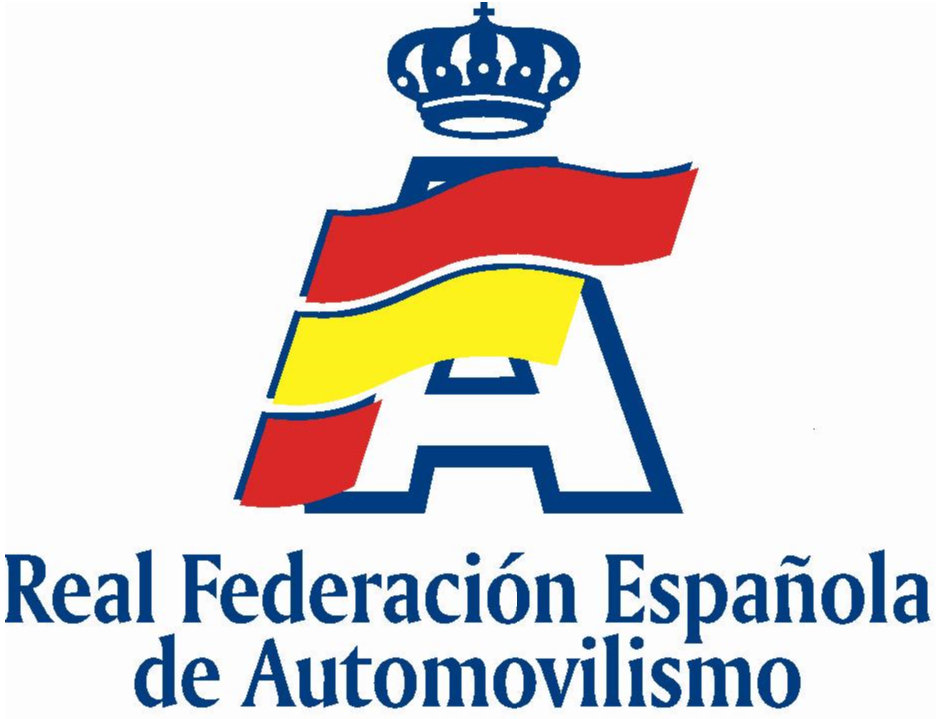 FICHA DE EQUIPAMIENTO DE SEGURIDAD PARTICIPANTE 2023COMPETITOR SAFETY EQUIPMENT FORM 2023FICHA DE EQUIPAMIENTO DE SEGURIDAD PARTICIPANTE 2023COMPETITOR SAFETY EQUIPMENT FORM 2023FICHA DE EQUIPAMIENTO DE SEGURIDAD PARTICIPANTE 2023COMPETITOR SAFETY EQUIPMENT FORM 2023FICHA DE EQUIPAMIENTO DE SEGURIDAD PARTICIPANTE 2023COMPETITOR SAFETY EQUIPMENT FORM 2023Nombre completo / Full nameNombre completo / Full nameCampeonato / ChampionshipElija un certamenNº Competición /Competition NºPiloto / Driver☐Copiloto / Co-Driver☐Nombre Prueba / Event NameNº Competición /Competition Nº1.	MONO, BOTAS, GUANTES Y ROPA INTERIOR – NORMA FIA 8856-2000 (Lista Técnica nº 27) o 8856-2018 (Lista Técnica nº 74)	OVERALL, SHOES, GLOVES & UNDERWEAR – FIA STANDARD 8856-2000 (Technical List nº 27) or 8856-2018 (Technical List nº 74)1.	MONO, BOTAS, GUANTES Y ROPA INTERIOR – NORMA FIA 8856-2000 (Lista Técnica nº 27) o 8856-2018 (Lista Técnica nº 74)	OVERALL, SHOES, GLOVES & UNDERWEAR – FIA STANDARD 8856-2000 (Technical List nº 27) or 8856-2018 (Technical List nº 74)1.	MONO, BOTAS, GUANTES Y ROPA INTERIOR – NORMA FIA 8856-2000 (Lista Técnica nº 27) o 8856-2018 (Lista Técnica nº 74)	OVERALL, SHOES, GLOVES & UNDERWEAR – FIA STANDARD 8856-2000 (Technical List nº 27) or 8856-2018 (Technical List nº 74)1.	MONO, BOTAS, GUANTES Y ROPA INTERIOR – NORMA FIA 8856-2000 (Lista Técnica nº 27) o 8856-2018 (Lista Técnica nº 74)	OVERALL, SHOES, GLOVES & UNDERWEAR – FIA STANDARD 8856-2000 (Technical List nº 27) or 8856-2018 (Technical List nº 74)1.	MONO, BOTAS, GUANTES Y ROPA INTERIOR – NORMA FIA 8856-2000 (Lista Técnica nº 27) o 8856-2018 (Lista Técnica nº 74)	OVERALL, SHOES, GLOVES & UNDERWEAR – FIA STANDARD 8856-2000 (Technical List nº 27) or 8856-2018 (Technical List nº 74)1.	MONO, BOTAS, GUANTES Y ROPA INTERIOR – NORMA FIA 8856-2000 (Lista Técnica nº 27) o 8856-2018 (Lista Técnica nº 74)	OVERALL, SHOES, GLOVES & UNDERWEAR – FIA STANDARD 8856-2000 (Technical List nº 27) or 8856-2018 (Technical List nº 74)1.	MONO, BOTAS, GUANTES Y ROPA INTERIOR – NORMA FIA 8856-2000 (Lista Técnica nº 27) o 8856-2018 (Lista Técnica nº 74)	OVERALL, SHOES, GLOVES & UNDERWEAR – FIA STANDARD 8856-2000 (Technical List nº 27) or 8856-2018 (Technical List nº 74)1.	MONO, BOTAS, GUANTES Y ROPA INTERIOR – NORMA FIA 8856-2000 (Lista Técnica nº 27) o 8856-2018 (Lista Técnica nº 74)	OVERALL, SHOES, GLOVES & UNDERWEAR – FIA STANDARD 8856-2000 (Technical List nº 27) or 8856-2018 (Technical List nº 74)Nº homologación MonoOverall Homologation NºBotasShoesGuantesGlovesRopa interior (camiseta larga, calzón largo, sotocasco, calcetines)Underwear (top, bottom underwear, balaclava, socks)1ªRS ☐ / DC ☐  .     .     ☐☐☐2ªRS ☐ / DC ☐ .     .     ☐☐☐3ªRS ☐ / DC ☐ .     .     ☐☐☐2.	CASCO / HELMET2.	CASCO / HELMET2.	CASCO / HELMET2.	CASCO / HELMET2.	CASCO / HELMET2.	CASCO / HELMET2.	CASCO / HELMET2.	CASCO / HELMET2.	CASCO / HELMET2.	CASCO / HELMET2.	CASCO / HELMET2.	CASCO / HELMETEtiquetas FIA y NormasFIA labels and StandardsEtiquetas FIA y NormasFIA labels and StandardsFIA 8860-2018 / 8860-2018-ABP (LT nº 69)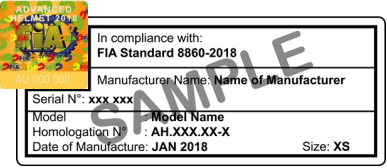 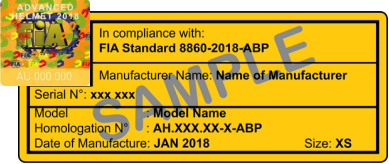 FIA 8860-2018 / 8860-2018-ABP (LT nº 69)FIA 8860-2018 / 8860-2018-ABP (LT nº 69)FIA 8859-2015 (LT nº 49)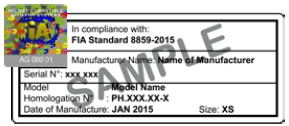 FIA 8859-2015 (LT nº 49)FIA 8859-2015 (LT nº 49)FIA 8860-2010 (LT nº 33)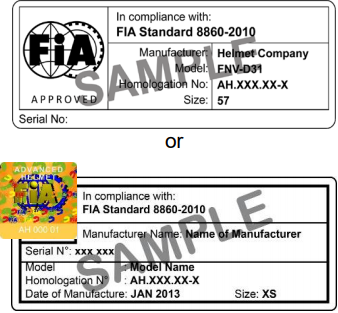 Caduca el / Not valid after31.12.2028FIA 8860-2010 (LT nº 33)Caduca el / Not valid after31.12.2028FIA 8860-2010 (LT nº 33)Caduca el / Not valid after31.12.2028Snell SA 2010 / Snell SAH 2010 (LT nº 41)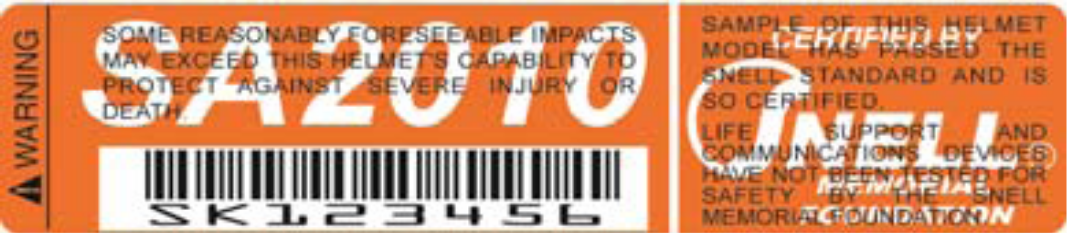 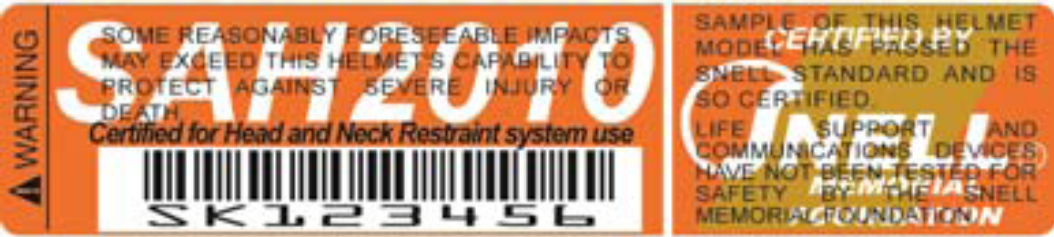 Caduca el / Not valid after31.12.2023NormaStandardNormaStandardMarcaMakeMarcaMakeModeloModelModeloModelTipo (Cerrado / Abierto)Type (Full-face / Open-face)Tipo (Cerrado / Abierto)Type (Full-face / Open-face)1ªElija una normaElija una normaElija un tipoElija un tipo2ªElija una normaElija una normaElija un tipoElija un tipo3ªElija una normaElija una normaElija un tipoElija un tipo3.	DISPOSITIVO DE RETENCIÓN DE LA CABEZA Y TIRAS / HEAD RESTRAINT AND STRAPS (FHR)3.	DISPOSITIVO DE RETENCIÓN DE LA CABEZA Y TIRAS / HEAD RESTRAINT AND STRAPS (FHR)3.	DISPOSITIVO DE RETENCIÓN DE LA CABEZA Y TIRAS / HEAD RESTRAINT AND STRAPS (FHR)3.	DISPOSITIVO DE RETENCIÓN DE LA CABEZA Y TIRAS / HEAD RESTRAINT AND STRAPS (FHR)3.	DISPOSITIVO DE RETENCIÓN DE LA CABEZA Y TIRAS / HEAD RESTRAINT AND STRAPS (FHR)3.	DISPOSITIVO DE RETENCIÓN DE LA CABEZA Y TIRAS / HEAD RESTRAINT AND STRAPS (FHR)3.	DISPOSITIVO DE RETENCIÓN DE LA CABEZA Y TIRAS / HEAD RESTRAINT AND STRAPS (FHR)3.	DISPOSITIVO DE RETENCIÓN DE LA CABEZA Y TIRAS / HEAD RESTRAINT AND STRAPS (FHR)3.	DISPOSITIVO DE RETENCIÓN DE LA CABEZA Y TIRAS / HEAD RESTRAINT AND STRAPS (FHR)3.	DISPOSITIVO DE RETENCIÓN DE LA CABEZA Y TIRAS / HEAD RESTRAINT AND STRAPS (FHR)3.	DISPOSITIVO DE RETENCIÓN DE LA CABEZA Y TIRAS / HEAD RESTRAINT AND STRAPS (FHR)3.	DISPOSITIVO DE RETENCIÓN DE LA CABEZA Y TIRAS / HEAD RESTRAINT AND STRAPS (FHR)3.	DISPOSITIVO DE RETENCIÓN DE LA CABEZA Y TIRAS / HEAD RESTRAINT AND STRAPS (FHR)Etiquetas FIA y NormasFIA labelsAnd StandardsEtiquetas FIA y NormasFIA labelsAnd StandardsDISPOSITIVO DE RETENCIÓN DE LA CABEZA / HEAD RESTRAINTDISPOSITIVO DE RETENCIÓN DE LA CABEZA / HEAD RESTRAINTDISPOSITIVO DE RETENCIÓN DE LA CABEZA / HEAD RESTRAINTDISPOSITIVO DE RETENCIÓN DE LA CABEZA / HEAD RESTRAINTDISPOSITIVO DE RETENCIÓN DE LA CABEZA / HEAD RESTRAINTDISPOSITIVO DE RETENCIÓN DE LA CABEZA / HEAD RESTRAINTDISPOSITIVO DE RETENCIÓN DE LA CABEZA / HEAD RESTRAINTTIRAS / STRAPSTIRAS / STRAPSTIRAS / STRAPSTIRAS / STRAPSEtiquetas FIA y NormasFIA labelsAnd StandardsEtiquetas FIA y NormasFIA labelsAnd StandardsFIA 8858-2010 (LT nº 41)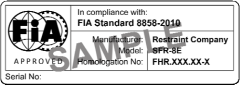 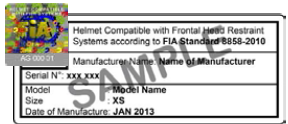 FIA 8858-2010 (LT nº 41)FIA 8858-2010 (LT nº 41)FIA 8858-2002 (LT nº 41)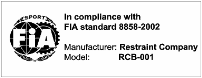 FIA 8858-2002 (LT nº 41)FIA 8858-2002 (LT nº 41)FIA 8858-2002 (LT nº 41) FIA 8858-2002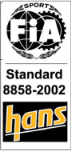  FIA 8858-2002FIA 8858-2010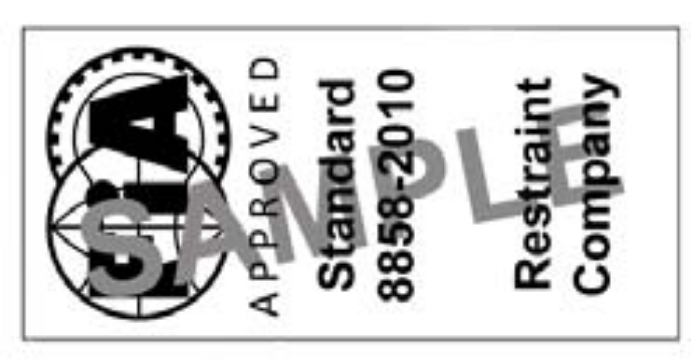 FIA 8858-2010NormaStandardNormaStandardMarcaMakeMarcaMakeModeloModelNormaStandardNormaStandard1ªElija una normaElija una normaElija una normaElija una norma2ªElija una normaElija una normaElija una normaElija una norma3ªElija una normaElija una normaElija una normaElija una normaMediante su firma, el abajo firmante da su palabra de que todas las declaraciones y menciones realizadas por él, en el presente formulario, son exactas y completamente ciertas. Declara que TODO EL EQUIPAMIENTO DE SEGURIDAD indicado en este formulario ESTÁ EN TOTAL CONFORMIDAD con las disposiciones del CÓDIGO DEPORTIVO INTERNACIONAL Y TODOS SUS ANEXOS y con toda la reglamentación aplicable al presente CAMPEONATO, COPA, TROFEO O CHALLENGE y será el que utilice durante todo el transcurso de LA TEMPORADA.By his signature, the undersigned gives his word that all of the declarations and statements made by him in the present form are true and complete. He declares that ALL THE SAFETY EQUIPMENT mentioned in this form IS IN COMPLETE CONFORMITY WITH the provisions of THE INTERNATIONAL SPORTING CODE AND ITS APPENDICES, and with the whole of the regulations applicable to the SPANISH CHAMPIONSHIPS, CUPS, TROPHYS AND CHALLENGES and it will be used during all THE SEASON.Fecha / Date:		                           Hora / Time:	                		Firma con "Leído y aceptado" del competidor o representanteSeleccionar	 		      :      		Signature with "Read and Approved" of competitor or representativeNombre del Piloto o Copiloto / Driver’s or Co-driver’s Name: